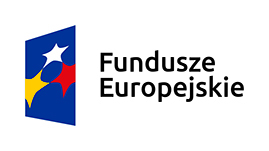 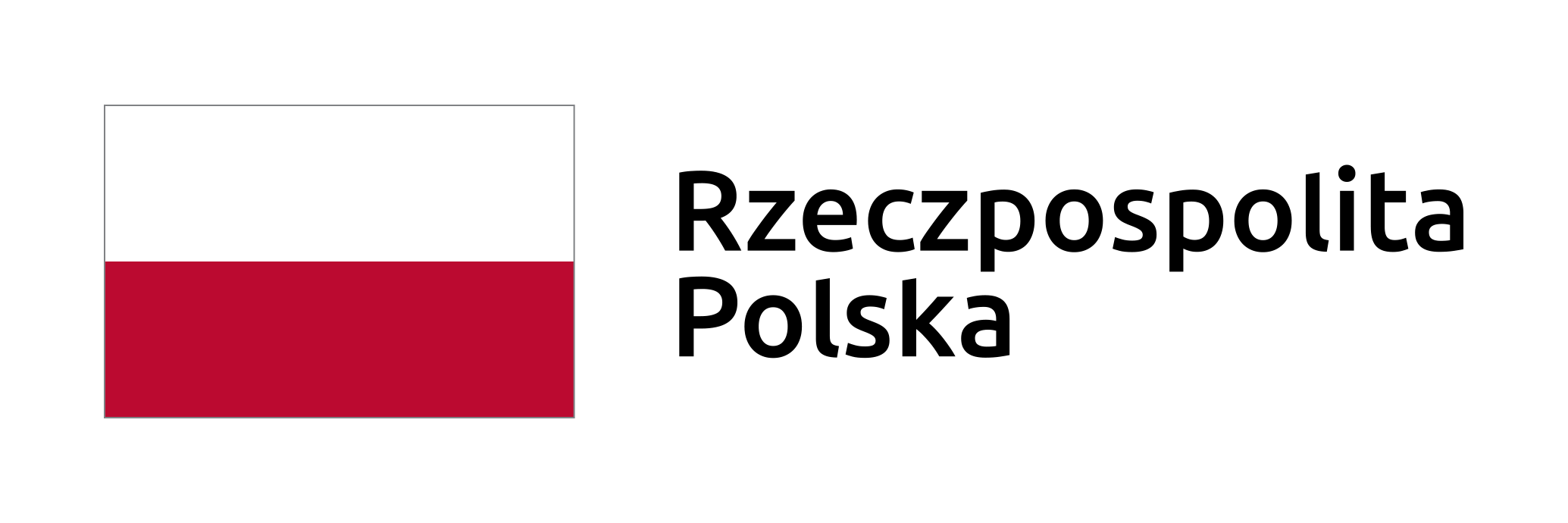 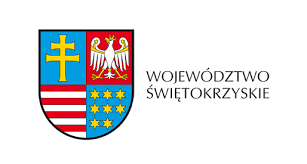 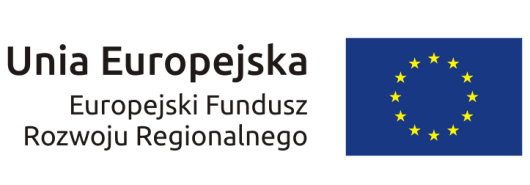 OKSO.272.16.2020Jędrzejów, dnia  05.08.2020 r.INFORMACJAdla Wykonawców nr 3Dotyczy: Zadanie nr 8 –  „Dozownik stojący 5l.”Dotyczy: Postępowania o udzielenie zamówienia publicznego pnZakup sprzętu do dezynfekcji w związku z realizacją projektu pn. „Zwalczanie skutków epidemii COVID-19 w Powiecie Jędrzejowskim”Zamawiający działając na podstawie art. 38 ust. 2 ustawy z dnia 29 stycznia 2004r. Prawo zamówień publicznych (Dz. U. z 2019 r. poz. 1843 ze zm. – dalej ustawy) udziela odpowiedzi na złożone pismo o poniższej treści:Uprzejmie proszę o informację czy Zamawiający w zadaniu nr 8 dopuści urządzenie o następujących parametrach:Bezdotykowy dozownik do dezynfekcji rąk i ochrony przed rozprzestrzenianiem się wirusa na dłoniach.Bezdotykowa obsługaŁatwy serwis i wymiana płynuWys. min. 120 cmStabilna podstawa; szer. podstawy min. 35 cm, głęb. podstawy min. 35 cm.Pojemnik na płyn: 1,2 lZasilanie: sieciowe i bateryjneOdpowiedź:Zamawiający dopuszcza dozownik stojący o pojemności zbiornika 5l. zgodny z opisem przedmiotu zamówienia określonym w SIWZ.